ДРУШТВО ПЕДАГОГА ТЕХНИЧКЕ КУЛТУРЕ СРБИЈЕТехничко и информатичко образовањеРЕПУБЛИЧКО ТАКМИЧЕЊЕ УЧЕНИКА ОСНОВНИХ ШКОЛАДРУШТВО ПЕДАГОГА ТЕХНИЧКЕ КУЛТУРЕ СРБИЈЕТехничко и информатичко образовањеРЕПУБЛИЧКО ТАКМИЧЕЊЕ УЧЕНИКА ОСНОВНИХ ШКОЛАШифра ученикаДРУШТВО ПЕДАГОГА ТЕХНИЧКЕ КУЛТУРЕ СРБИЈЕТехничко и информатичко образовањеРЕПУБЛИЧКО ТАКМИЧЕЊЕ УЧЕНИКА ОСНОВНИХ ШКОЛАДРУШТВО ПЕДАГОГА ТЕХНИЧКЕ КУЛТУРЕ СРБИЈЕТехничко и информатичко образовањеРЕПУБЛИЧКО ТАКМИЧЕЊЕ УЧЕНИКА ОСНОВНИХ ШКОЛАБодова:Т Е С Т        7. разред06/07. мај 2017.Ред.бр.ПитањеБројбодова1.На приложеном цртежу доцртај пројекцију (1 – поглед спреда) која недостаје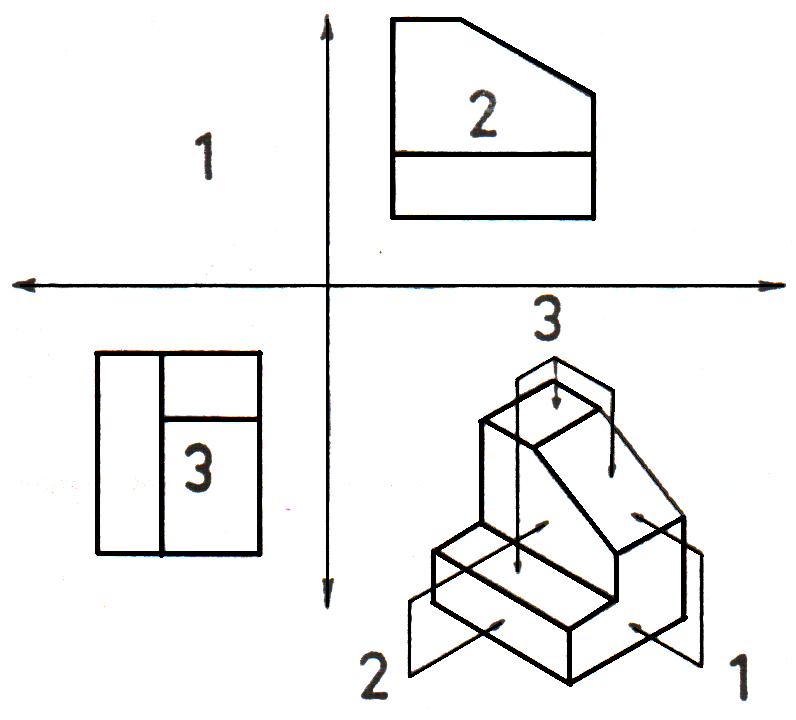 32.Ознака за милиметарски навој називног пречника 42mm на техничком цртежу је:                        а) Мн42                     б) 42"                    в) М4213.Повежи правилно следеће појмове:       а)                              ____ дозвољена одступања од задате (праве) мере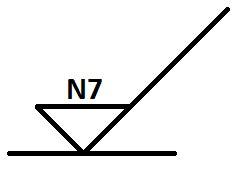        б) толеранције                          ____ пречник предмета ваљкастог облика       в) Ø30                                                 ____  квалитет обрађених површина34.На телу завртња доцртај линије којима на упрошћен начин означавамо спољашњи навој, а на цртежу навртке унутрашњи навој.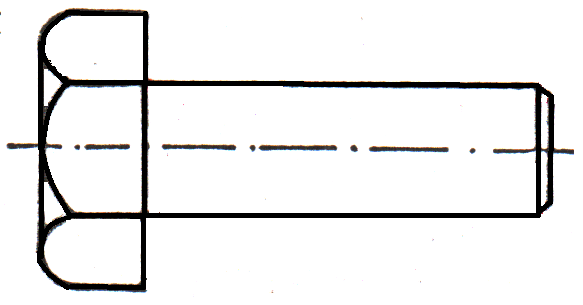 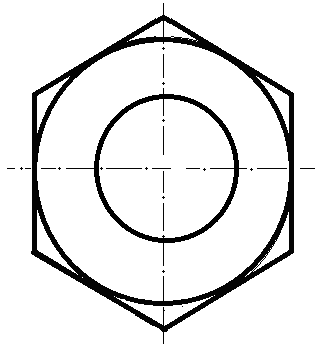 45.Утврди који су од наведених исказа тачни (Т) односно нетачни (Н).                  /Заокружи одговарајуће слово после сваког исказа/  а) При изради презентација за додавање следећег слајда      користимо команду New Slide                                                                    Т        Н   б) Могућност сагледавања целокупне презентације у једном       прозору ради лакше организације и уређивања презентације       врши се избором опције Outline                                                                       Т        Н  в) Тексту и графичком приказу (сликама) у презентацији може       се додати анимација коришћењем опције Office Collections                  Т        Н36.Челик је легура:                  а) гвожђа и цинка                   б) гвожђа и угљеника                    в) бакра и угљеника27.Наведене обојене метале  сврстати у одређене групе: бакар, алуминијум, цинк, калај, титан, магнезијум                  тешки обојени метали                                           лаки обојени метали                ______________________                                     _____________________                ______________________                                     _____________________                ______________________                                     _____________________28.Повезати својства метала са њиховим особинама:      а) физичка                      ___ отпорност према корозији      б) хемијска                     ___ еластичност, чврстоћа, тврдоћа      в) механичка                  ___ густина, боја, температура топљења29.Испод приказане слике мерила напиши његове главне делове.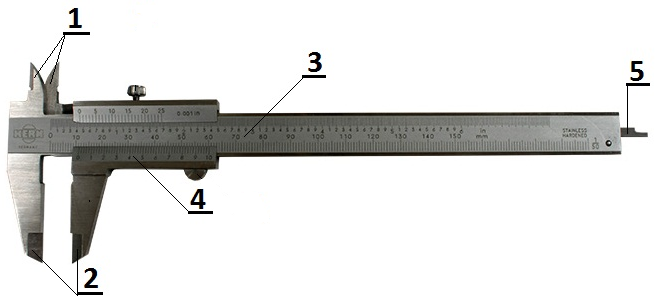 1. __________________________________ 2. ____________________________________3. ___________________________ 4. _____________________________                          5._________________________________510.Помичним мерилом се мере следеће величине:                  а) дужина                   б) спољашње мере              в) ширина                  г) унутрашње мере    д) дубина рупе                    ђ) тежина                             /Заокружи слова испред тачних одговора/211. а) прочитај измерену меру: _______mm.    б) прочитај измерену меру: _______mm.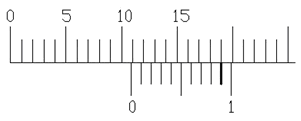 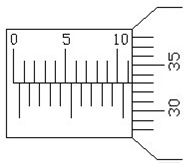 412.Брушење је обрада која се изводи машином која се зове _________________________ и изводи се :       а) на почетку обраде предмета и веома је груба       б) на крају обраде и даје фине и глатке обрађене површине 213.Упиши називе алата приказаних на слици. 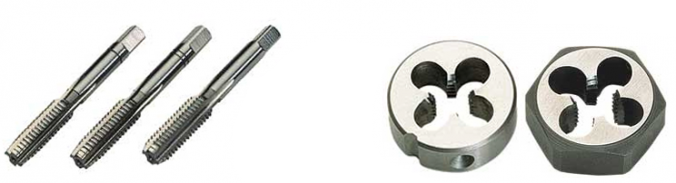                       _________________________      __________________________Оба алата користе се за израду  _________________________.214.Набројане елементе за везу разврстај у одговарајуће групе: завртњи са навртком, клинови, закивци, опруге, везе остварене заваривањем, лемљењем и пресовањем.                          раздвојиве везе:                                      нераздвојиве везе:         ______________________________       _______________________________         ______________________________       _______________________________         ______________________________       _______________________________          ________________________________         _________________________________215.Испод приказаних слика зупчаника напиши одговарајуће називе: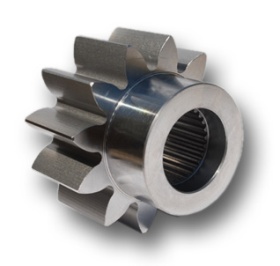 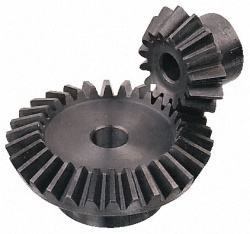 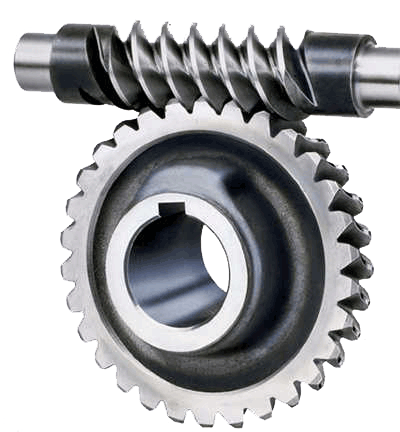 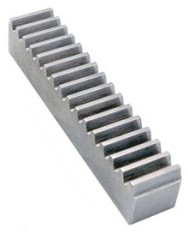 ________________     __________________      ___________________      __________________416.Вештачка чула робота представљају :    а) чипови        б) сензори        в) кинематски парови         г) портови       д) монитори217.Машине унутрашњег транспорта су:        а) аутобуси, трамваји, бродови, авиони,...        б) дизалице, транспортери, линије,...         в) трактори, комбајни, мотокултиватори,...218.Хидраулични мотори су мотори који користе:         а)  енергију Сунца за претварање у електричну енргију         б)  енергију воде за претварање у механичку енергију                         в)  енерију ветра за претварање у кинетичку енергију219.Дизел мотор са четири клипа има:                          а) четири свећице                          б) нема свећице                          в) две свећице120.На слици је приказан ____________________________________________________ 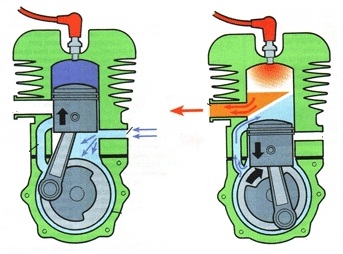 2Техничко и информатичко образовањеРЕПУБЛИЧКО ТАКМИЧЕЊЕ УЧЕНИКА ОСНОВНИХ ШКОЛА – 06/07. Мај 2017.КЉУЧ – 7 разредТехничко и информатичко образовањеРЕПУБЛИЧКО ТАКМИЧЕЊЕ УЧЕНИКА ОСНОВНИХ ШКОЛА – 06/07. Мај 2017.КЉУЧ – 7 разредБројпит.Одговор1.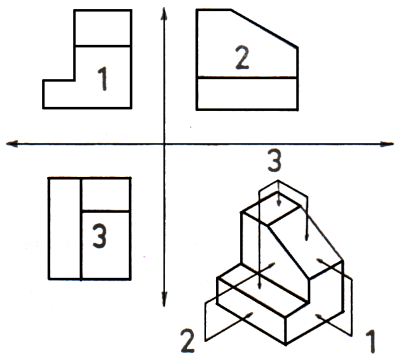 2.в) М423.б) – дозвољена одступања од задате (праве) мерев) - пречник предмета ваљкастог обликаа) - квалитет обрађених површинаЗа сваки тачан одговор по 1 бод, укупно 3 бода.4.За сваки тачан одговор по 2 бода, укупно 4 бодова.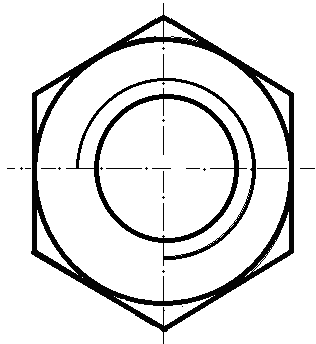 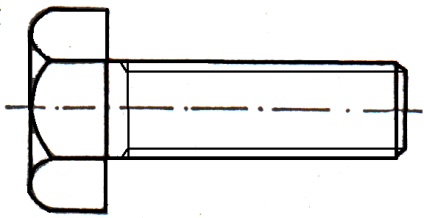 5.а) – Т, б) – Т, в) – Н. За сваки тачан одговор по 1 бод, укупно 3 бода.6.б) гвожђа и угљеника7.Тешки обојени метали: бакар, цинк, калај. Лаки обојени метали: алуминијум, магнезијум, титан.8.а) физичка: густина, боја, температура топљења; б) хемијска: отпорност према корозији; в) механичка: еластичност, чврстоћа, тврдоћа.9.1. кљунови за мерење унутрашњих мера, 2. кљунови за мерење спољашњих мера, 3. непокретни део са милиметарском поделом; 4. покретни део са нонијус поделом; 5. извлакач за мерење дубине.  За сваки тачан одговор по 1 бод, укупно 5 бодова.10.б) спољашње мере, г) унутрашње мере,  д) дубина рупе 11.а) - 10,9 mm; б) - 11,33 mm.  За сваки тачан одговор по 2 бода, укупно 4 бодова.12.Брусилица - б) на крају обраде и даје фине и глатке обрађене површине13.Урезница, нарезница, за израду навоја.14.Раздвојиве везе: завртањ са навртком, клинови, опруге. Нераздвојиве везе: закивци, заваривање, лемљење, пресовање;15.Цилиндрични, конични, пужни, зупчаста летва.За сваки тачан одговор по 1 бод, укупно 4 бодова16.б) сензори17.б) дизалице, транспортери, линије,...18.б)  енергију воде за претварање у механичку енергију19.б) нема свећице20.Двотактни бензински мотор